تمهيـديضطلع قطاع الاتصالات الراديوية بدور يتمثل في تأمين الترشيد والإنصاف والفعالية والاقتصاد في استعمال طيف الترددات الراديوية في جميع خدمات الاتصالات الراديوية، بما فيها الخدمات الساتلية، وإجراء دراسات دون تحديد لمدى الترددات، تكون أساساً لإعداد التوصيات واعتمادها.ويؤدي قطاع الاتصالات الراديوية وظائفه التنظيمية والسياساتية من خلال المؤتمرات العالمية والإقليمية للاتصالات الراديوية وجمعيات الاتصالات الراديوية بمساعدة لجان الدراسات.سياسة قطاع الاتصالات الراديوية بشأن حقوق الملكية الفكرية (IPR)يرد وصف للسياسة التي يتبعها قطاع الاتصالات الراديوية فيما يتعلق بحقوق الملكية الفكرية في سياسة البراءات المشتركة بين قطاع تقييس الاتصالات وقطاع الاتصالات الراديوية والمنظمة الدولية للتوحيد القياسي واللجنة الكهرتقنية الدولية (ITU-T/ITU-R/ISO/IEC) والمشار إليها في الملحق 1 بالقرار ITU-R 1. وترد الاستمارات التي ينبغي لحاملي البراءات استعمالها لتقديم بيان عن البراءات أو للتصريح عن منح رخص في الموقع الإلكتروني http://www.itu.int/ITU-R/go/patents/en حيث يمكن أيضاً الاطلاع على المبادئ التوجيهية الخاصة بتطبيق سياسة البراءات المشتركة وعلى قاعدة بيانات قطاع الاتصالات الراديوية التي تتضمن معلومات عن البراءات.النشر الإلكتروني
جنيف، 2010  ITU  2010جميع حقوق النشر محفوظة. لا يمكن استنساخ أي جزء من هذه المنشورة بأي شكل كان ولا بأي وسيلة إلا بإذن خطي من
الاتحاد الدولي للاتصالات (ITU).التوصيـة  ITU-R  P.533-10طريقة التنبؤ بأداء الدارات العاملة بالموجات الديكامترية (HF)*،**(2009-2007-2005-2001-1999-1995-1994-1992-1990-1982-1978)مجال التطبيقتقدم هذه التوصية طرائق للتنبؤ بالترددات المتيسِّرة وسويات الإشارات والموثوقية المفترضة في كلٍّ من النظامين المشكلين تماثلياً ورقمياً بالموجات الديكامترية (HF)، وذلك مع مراعاة لا لنسبة الإشارة إلى الضوضاء وحسب بل للتمديد المتوقع للوقت والتردد في القناة.إن جمعية الاتصالات الراديوية للاتحاد الدولي للاتصالات،إذ تضع في اعتبارها أ )	أن الاختبارات التي تستعمل بنك معطيات قطاع الاتصالات الراديوية D1 تبين أن دقة الطريقة الموصوفة في الملحق 1 بهذه التوصية مماثلة لدقة الطرائق الأخرى الأكثر تعقيداً؛ب)	أن التطبيق العملي لهذه الطريقة يتطلب معلومات عن خصائص الأداء لهوائيات الإرسال والاستقبال؛توصـي1	بأن تستعمل المعلومات الواردة في الملحق 1 في التنبؤات المحوسبة بانتشار الموجة الأيونوسفيرية عند ترددات تتراوح بين 2 وMHz 30؛2	بأن تبذل الإدارات وقطاع الاتصالات الراديوية جهوداً لتحسين طرائق التنبؤ من أجل تعزيز مرافق التشغيل وتحسين مستوى الدقة.الملحق 1المحتـويات1	المقدمةالجزء 1 - تيسُّر الترددات2	تحديد موقع نقاط التحكم3	أقصى الترددات المستعملة الأساسية والتشغيلية1.3	أقصى الترددات المستعملة2.3	التردد الحرج للطبقة (foE) E3.3	التردد MUF الأساسي للطبقة E4.3	خصائص الطبقة F25.3	التردد MUF الأساسي للطبقة F21.5.3	أسلوب الرتبة الأدنى1.1.5.3	مسيرات لا يتجاوز طولها (km) dmax2.1.5.3	مسيرات يتجاوز طولها (km) dmax2.5.3	أساليب من الرتبة الأعلى (مسيرات لا يتجاوز طولها km 9 000)1.2.5.3	مسيرات لا يتجاوز طولها (km) dmax2.2.5.3	مسيرات يتجاوز طولها (km) dmax6.3	احتمالات الشهر لوسيط الانتشار الأيونوسفيري7.3	أقصى الترددات (MUF) التشغيلية على المسير4	أقصى ترددات الحجب بالطبقة E، (fs)الجزء 2 - متوسط شدة مجال الموجة الأيونوسفيرية5	متوسط شدة مجال الموجة الأيونوسفيرية1.5	زاوية الارتفاع2.5	مسيرات لا يتجاوز طولها km 7 0001.2.5	الأساليب المعتمدة2.2.5	تحديد شدة المجال3.5	مسيرات يتجاوز طولها km 9 0004.5	مسيرات بين 7 000 وkm 9 0006	القدرة المتوسطة المتيسرة في المستقبلالجزء 3 - التنبؤ بأداء النظام7	المتوسط الشهري لنسبة الإشارة إلى الضوضاء8	شدة المجال الأيونوسفيري، وقدرة الإشارة المستقبلة ونسب الإشارة إلى الضوضاء من أجل نسب مئوية أخرى من الوقت9	أدنى تردد مستعمل (LUF)10	اعتمادية الدارة الأساسية (BCR)1.10	اعتمادية الأنظمة المشكلة تماثلياً2.10	اعتمادية الأنظمة المشكلة رقمياً مع مراعاة تمديد الوقت والتردد للإشارة المستقبلة1.2.10	معلمات النظام2.2.10	وقت الانتشار3.2.10	إجراء التنبؤ بالاعتمادية3.10	الانتثار عند خط الاستواءالتذييل 1 للملحق 1 - نموذج الانتثار الاستوائي لإشارات الموجات الديكامترية (HF)1	مقدمةويطبق هذا الإجراء التنبؤي تحليل مسير الأشعة بالنسبة إلى مسيرات يصل طولها إلى km 7 000، وعلاقات مستخلصة تجريبياً في أسلوب مركب انطلاقاً من ضبط معطيات القياس لمسيرات تفوق km 9 000، واستكمالاً داخلياً بين هاتين الطريقتين على مدى المسافات بين 7 000 وkm 9 000.ويحدد المتوسط الشهري لأقصى الترددات المستعملة MUF الأساسية وشدة مجال الموجة الأيونوسفيرية الواردة والقدرة المتيسرة في المستقبل من هوائي استقبال دون خسارة وبكسب معين. وتشمل الطريقة تقديراً لمعلمات وظيفة نقل القناة لاستخدامها في التنبؤ بأداء الأنظمة الرقمية. وتعطى الطرائق لأغراض تقدير اعتمادية الدارة. وتقيّس قيم شدة مجال الإشارات وفقاً لبنك معطيات القياس الخاص بالقطاع ITU-R. وتتطلب هذه الطريقة أن يحدد عدد من الخصائص الأيونوسفيرية ومن معلمات الانتشار عند "نقاط تحكم" محددة.أما في المناطق الاستوائية وفي ساعات المساء (بالتوقيت المحلي)، قد تحصل تشوّهات في نتائج التنبؤ مردُّها عدم استقرار البنية الأيونوسفيرية المحلية الأمر الذي لا يدخل تماماً في حسابات هذه الطريقة.الجزء 1تيسُّر الترددات2	تحديد موقع نقاط التحكميفترض بأن يتم الانتشار على طول مسير الدائرة العظمى بين موقع المرسل وموقع المستقبل عبر الأساليب E (حتى مسافة km 4 000) وعبر الأساليب F2 (بالنسبة إلى كل المسافات). وتنتقى نقاط التحكم حسبما هو مبين في الجدول 1 تبعاً لطول المسير وللطبقة العاكسة.3	أقصى الترددات المستعملة الأساسية والتشغيليةيتم تقدير أقصى تردد مستعمل (MUF) تشغيلي، أي أعلى تردد يسمح بتأمين تشغيل مقبول للخدمة الراديوية، على مرحلتين: أولاً تقدير التردد MUF الأساسي انطلاقاً من المعلمات الأيونوسفيرية، وثانياً تحديد عامل تصحيح يسمح بمراعاة آليات الانتشار عند ترددات أعلى من التردد MUF الأساسي.1.3	أقصى الترددات المستعملة الأساسيةتقدر أقصى الترددات المستعملة MUF الأساسية لمختلف أساليب الانتشار وفقاً للترددات الحرجة للطبقة الأيونوسفيرية المقابلة، ولعامل يتعلق بطول القفزة عندما تؤخذ الأساليب E وF2 معاً. يكون التردد الأعلى من الترددين MUF الأساسيين في الأسلوبين E وF2 من أدنى رتبة هو التردد MUF الأساسي للمسير.2.3	التردد الحرج للطبقة (foE) Eيحدد التردد foE كما هو معرّف في التوصية ITU-R P.1239.الجـدول 1مواقع نقاط التحكم من أجل تحديد التردد MUF الأساسي وحجب الطبقة E،
وارتفاعات الانعكاس المرآوي لمسير الشعاع، والامتصاص الأيونوسفيريأ )	التردد MUF الأساسي وتردد دوران الإلكترونات المصاحبة لهب)	الحجب بالطبقة Eج)	ارتفاعات الانعكاس المرآوي لمسير الشعاعد )  الامتصاص الأيونوسفيري وتردد دوران الإلكترونات المصاحبة له3.3	التردد MUF الأساسي للطبقة Eتقدّر قيمة foE عند نقاط التحكم الواردة في الجدول 1أ) وتختار أصغر القيم بالنسبة للمسيرات التي يتراوح طولها بين 2 000 وkm 4 000. وتعطي العلاقة التالية التردد MUF الأساسي لأسلوب E بعدد n من القفزات على مسير بطول D:	(1)حيث i110 هي زاوية الورود على ارتفاع من الانعكاس المرآوي عند نقطة وسط القفزة قدره km 110، بالنسبة إلى قفزة بطول: D/n = d.ويكون التردد MUF الأساسي للطبقة E على المسير هو قيمة E(D)MUF في أدنى رتبة من الأسلوب E.4.3	خصائص الطبقة F2تؤخذ التمثيلات الرقمية للمتوسط الشهري للخصائص الأيونوسفيرية foF2 وM(3000)F2 لقيمتي الدليل الشمسي R12 = 0 وR12 = 100 ولكل شهر من التوصية ITU-R P.1239 حيث يقدر المجال المغنطيسي عند ارتفاع km 300. وتستعمل هذه التمثيلات من أجل تحديد هذه القيم بالنسبة إلى الأوقات المطلوبة وإلى نقاط التحكم الواردة في الجدول 1أ). ويطبق استكمال داخلي أو خارجي خطي من أجل قيم الدليل الواقعة بين R12 = 0 و R12 = 150 (راجع التوصية ITU-R P.371). ويعتبر الدليل R12 مساوياً لقيمة 150 في حالة foF2 فقط وبالنسبة إلى نشاط كلف شمسي أقوى.5.3	التردد MUF الأساسي للطبقة F21.5.3	أسلوب الرتبة الأدنى1.1.5.3	مسيرات لا يتجاوز طولها (km) dmaxتحدد الرتبة n0 لأسلوب الرتبة الأدنى وفقاً لاعتبارات هندسية باستعمال ارتفاع الانعكاس المرآوي hr المشتق عند نقطة التحكم في منتصف المسير من المعادلة التالية:176 km ، أو km 500، وتؤخذ أصغر القيمتين	(2)في هذا الأسلوب، يحسب التردد MUF الأساسي للطبقة F2، وهو أيضاً التردد MUF الأساسي للطبقة F2 من أجل المسير، وفقاً للعلاقة التالية:		(3)حيث:	fH:	قيمة تردد دوران الإلكترونات، من أجل ارتفاع من km 300، يحدد عند كل نقطة من نقاط التحكم المناسبة الواردة في الجدول 1أ)	Cd  0.74 – 0.591 Z – 0.424 Z2 – 0.090 Z3  0.088 Z4  0.181 Z5  0.096 Z6	(4)وعندما   Z  1 – 2d / dmax	dmax  4 780  (12 610  2 140 / x2 – 49 720 / x4 + 688 900 / x6)  (1 / B – 0.303)	(5)		(6)حيث:	 d:	D/n0 وdmax يعبر عنهما بالكيلومترات	C3000:	هي قيمة Cd عندما تكون km 3000 = D	 x:	foF2/foE أو 2 = x، وتؤخذ أكبر القيمتين	تحسب foE كما ورد في الفقرة 2.3.2.1.5.3	مسيرات يتجاوز طولها (km) dmaxيؤخذ التردد MUF الأساسي لأسلوب الرتبة الأدنى n0 F2(D)MUF من أجل مسير بطول D مساوياً لأدنى القيمتين F2(dmax)MUF وفقاً للمعادلة (3) بالنسبة إلى نقطتي التحكم الواردتين في الجدول 1أ). وهذا هو أيضاً التردد MUF الأساسي بالنسبة للمسير.2.5.3	أساليب من الرتبة الأعلى (مسيرات لا يتجاوز طولها km 9 000)1.2.5.3	مسيرات لا يتجاوز طولها (km) dmaxيحسب التردد MUF الأساسي للطبقة F2 في أسلوب بعدد n من القفزات بواسطة المعادلات (3) إلى (6) عند نقطة التحكم في منتصف المسير الواردة في الجدول 1أ) لقفزة طولها D/n = d.2.2.5.3	مسيرات يتجاوز طولها (km) dmaxيحسب التردد MUF الأساسي للطبقة F2 في أسلوب بعدد n من القفزات، بدلالة F2(dmax)MUF وعامل تدريج للمسافات يعتمد على طول القفزات في الأسلوب المعني وفي أسلوب أدنى رتبة ممكنة.		(7)حيث تستخلص Mn/Mn0 بواسطة المعادلة (3) على النحو التالي:		(8)وتنتقى أدنى القيمتين المحسوبتين عند نقطتي التحكم في الجدول 1أ).6.3	الاحتمالات الشهرية لانتشار الوسيط الأيونوسفيريفي بعض الحالات قد يكون كافياً التنبؤ باحتمالات الحصول على تأيّن وافٍ لدعم الانتشار عبر المسير دون الاكتراث بخصائص الهوائي والنظام ومتطلبات الأداء. وفي مثل هذه الحالات لا بدّ من معرفة احتمالات تجاوز الترددات MUF للتردد المعمول به. ويقدم القسمان 3.3  و5.3 أعلاه القيم المتوسطة للترددات MUF(50) في الانتشار في الطبقتين E وF2.فيما يتعلق بأساليب الطبقة F2 يعطي الجدول 2 من التوصية ITU-R P.1239 أدنى نسبة عشرية δl للترددات MUF التي يتم تجاوزها أثناء %90 من أيام الشهر MUF(90) وحتى MUF(50) وذلك تبعاً للتوقيت المحلي وخط العرض والفصل والكلف الشمسي.أما في الحالات التي يكون فيها تردد التشغيل، f، أقل من MUF(50)، فإن احتمالات الوسيط الأيونوسفيري تعطى في المعادلة التالية:          or = 100, whichever is the smaller		(9)ويعطي الجدول 3 من التوصية ITU-R P.1239 أعلى نسبة عشرية δu, للترددات MUF التي يتم تجاوزها أثناء %10 من أيام الشهر MUF(10) وحتى MUF(50)، وذلك تبعاً للتوقيت المحلي وخط العرض والفصل والكَلَف الشمسي.أما في الحالات التي يكون فيها تردد التشغيل، f، أكثر من MUF(50)، فإن احتمالات الوسيط الأيونوسفيري تُعطى في المعادلة:        or = 0, whichever is the larger	          	(10)والعاملان المناسبات للمدى العشري البيني في أساليب الطبقة E هما 1,05 و0,95 على التوالي.ويمكن الحصول على توزيع التردد MUF التشغيلي في ساعة معينة من الشهر بتطبيق التوزيع الوارد في الفقرة 6.3.وجدير بالملاحظة أن الترددين MUF التشغيليين اللذين يتم تجاوزهما خلال %90 و%10 من أيام الشهر يتحددان كأفضل تردد تشغيل وأعلى تردد محتمل على التوالي.7.3	أقصى الترددات MUF التشغيلية على المسيرتكون أقصى الترددات MUF التشغيلية على المسير هي الترددات التشغيلية الأكبر في الأساليب F2 وفي الأساليب E. وتتوقف العلاقة بين الترددين MUF التشغيلي والأساسي على خصائص الأنظمة والهوائيات وعلى طول المسير واعتبارات جغرافية وغيرها. وينبغي أن يتحدد استناداً إلى تجربة عملية لأداء الدارة. وعندما لا تتوفر هذه التجربة تساوي أقصى الترددات MUF التشغيلية في الأساليب F2 ناتج أقصى الترددات MUF الأساسية والقيمة Rop حيث Rop واردة في الجدول 1 من التوصية ITU-R P.1240؛ أما في الأساليب E فتساوي أقصى الترددات MUF التشغيلية مثيلاتها الأساسية.ويقدّر أقصى الترددات MUF التشغيلية التي يتم تجاوزها أثناء %10 و%90 من الأيام بضرب متوسط أقصى الترددات التشغيلية بالعوامل الملائمة الواردة في الجدولين 2 و3 من التوصية ITU-R P.1239، في حالة الأساليب F. وفي حالة الأساليب  Eيكون العاملان هما 1,05 و0,95، على التوالي.4	أقصى تردد للحجب بالطبقة E، (fs)يُنظر في الحجب بالطبقة E في الأساليب F2 بالنسبة إلى مسيرات لا يتجاوز طولها km 9 000 (انظر الجدول 1ب)). وتستعمل قيمة foE عند نقطة منتصف المسير (بالنسبة إلى مسيرات لا يتجاوز طولها km 2 000)، أو تستعمل أعلى قيمتين foE عند نقطتي التحكم على مسافة km 1 000 من كل طرف من المسير (بالنسبة إلى مسيرات يتجاوز طولها km 2 000)، وذلك في حساب أقصى تردد للحجب.	fs  1.05 foE sec i	(11)حيث:		(12)وحيث:	 i:	زاوية الورود عند ارتفاع km 110 = hr	R0:	نصف قطر الأرض، km 6 371	F:	زاوية الارتفاع لأسلوب الطبقة F2 (تحدد من المعادلة (13)).الجزء 2متوسط شدة مجال الموجة الأيونوسفيرية5	متوسط شدة مجال الموجة الأيونوسفيريةتكون شدة المجال المتوقعة هي المتوسط الشهري لكل أيام الشهر. ويتكون إجراء التنبؤ من ثلاثة أجزاء تبعاً لطول المسير.1.5	زاوية الارتفاعتعطي الصيغة التالية زاوية الارتفاع التي تنطبق على كل الترددات بما في ذلك الترددات الأعلى من التردد MUF الأساسي:		(13)حيث:	d:	طول القفزة في أسلوب بعدد n من القفزات على أساس D/n = d	hr:	ارتفاع الانعكاس المرآوي المكافئ		وفي الأساليب E يكون km 110 = hr		ويؤخذ hr في الأساليب F2 بدلالة الوقت والموقع وطول القفزة.ويحسب ارتفاع الانعكاس المرآوي hr في الأساليب F2 على النحو التالي، حيث:x  foF2/foE	و	وحيث:و	x = y أو 1,8 أيهما أكبر. أ )	من أجل 3,33  x و1  f/foF2 = xr، حيث f هو تردد الموجة:	h = hr أو km 800، أيهما أصغر	(14)حيث:	h		A1  B1 2.4–a	for B1 and a  0			A1  B1	otherwise	with	A1  140  (H – 47) E1	B1  150  (H – 17) F1 – A1	E1  –0.09707   0.6870  – 0.7506 xr  0.6	وتحدد قيمة F1 بحيث تكون:	F1  –1.862   12.95  – 32.03   33.50 xr – 10.91	for	xr  1.71	F1  1.21  0.2 xr	for	xr  1.71وتتغير a بتغير المسافة d ومسافة التخطي ds على النحو التالي:	a  (d – ds) / (H  140) حيث: ds  160  (H  43) G	G  –2.102   19.50  – 63.15   90.47 xr – 44.73 	for	xr  3.7	G  19.25	for	xr  3.7ب)	من أجل 3,33  x و1 > = xr:	h = hr أو km 800، أيهما أصغر	(15)حيث:	h		A2  B2 b	for B2  0			A2  B2	otherwise	With A2  151  (H – 47) E2		B2  141  (H – 24) F2 – A2		E2  0.1906 Z 2  0.00583 Z  0.1936		F2  0.645 Z 2  0.883 Z  0.162	حيث:	xr = Z أو 0,1، أيهما أكبر، كما تتغير b بتغير المسافة المقيّسة df وZ وH على النحو التالي:b  –7.535   15.75  – 8.834  – 0.378 df  1	حيث:	 أو 0,65، أيهما أصغرج)	من أجل 3,33  x:	hr  115  H J    U d أو km 800، أيهما أصغر	(16)	عندما	J  – 0,7126 y3  5,863 y2 – 16,13 y  16.07	و	U  8  10–5 (H – 80) (1  11 y–2,2)  1,2  10–3 H y–3,6وفي حالة المسيرات التي لا يتجاوز طولها (km) dmax، تقدر قيمة hr عند نقطة منتصف المسير ويحدد في حالة المسيرات الأطول عند كل نقاط التحكم المبينة في الجدول 1ج)، وتستعمل القيمة المتوسطة.2.5	مسارات لا يتجاوز طولها km 7 0001.2.5	الأساليب المعتمدةينتقى عدد من الأساليب E تصل إلى ثلاثة (لمسيرات يصل طولها إلى km 4 000) وعدد من الأساليب F2 تصل إلى ستة يفي كل منها لجميع المعايير التالية:	ارتفاع الانعكاس المرآوي:-	للأساليب E، الارتفاع hr = km 110-	للأساليب F2، الارتفاع hr المحدد في المعادلة  (2)حيث يقدر M (3 000) F2 عند منتصف السير (لأطوال مسيرات تصل إلى dmax (km)) أو عند نقطة تحكم مبينة في الجدول 1ج) حيث تأخذ F2  أدنى قيمة (لأطوال مسيرات تتراوح بين dmax  و(km 9 000.	الأساليب E - أسلوب الرتبة الأدنى مع قفزة يصل طولها إلى km 2 000 وأحد الأسلوبين من الرتبتين الأعلى مباشرة؛	الأساليب F2 - أسلوب الرتبة الأدنى مع قفزة يصل طولها إلى dmax (km) وأحد أساليب الرتب الخمس الأعلى مباشرة حيث يقدر أقصى تردد حجب في الطبقة E على النحو الوارد وصفه في الفقرة 4 وهو أقل من تردد التشغيل.2.2.5	تحديد شدة المجالتعطي العلاقة التالية متوسط شدة المجال لكل أسلوب w مذكور في الفقرة 1.2.5:	Etw    136.6    Pt    Gt +  20 log f  –  Lt            dB(1 V/m)	(17)حيث:	f:	تردد الإرسال (MHz)	Pt:	قدرة المرسل (dB(1 kW))	:Gt	كسب هوائي الإرسال في زاوية السمت وزاوية الارتفاع () المطلوبتين نسبةً إلى هوائي متناحٍ (dB)	Lt:	خسارة الإرسال الأساسي على مسير الشعاع للأسلوب المعني كما يلي:	Lt    32.45    20 log f    20 log p    Li    Lm    Lg    Lh    Lz	(18)	وعندما تكون:	p:	المسافة المائلة الافتراضية (km)		(19)	Li:	الخسارة بسبب الامتصاص (dB) في أسلوب بعدد n من القفزات تحسب من العلاقة التالية:		(20)	وعندما تكون:	F( )  =  cos p (0,881  ) أو 0,02، أيهما أكبر	(21)	بينما:	fv  f cos i	(22)و:	i:	زاوية الورود عند km 110	k:	عدد نقاط التحكم (من الجدول 1د))	fL:	متوسط قيم ترددات دوران الإلكترونات، للمكونة الطولية لمجال الأرض المغنطيسي بالنسبة إلى ارتفاع km 100، يحدد عند نقاط التحكم الواردة في الجدول 1د)	j:	زاوية السمت الشمسي عند نقطة التحكم من الرتبة j أو °102 أيهما أصغر. وتدرج في حساب هذه المعلمة معادلة الوقت في منتصف الشهر المعني	jnoon:	قيمة j ظهراً حسب التوقيت المحلي	ATnoon:	عامل الامتصاص ظهراً حسب التوقيت المحلي من أجل: 0 = R12 بدلالة خط العرض الجغرافي والشهر يؤخذ من الشكل 1	:	عامل الامتصاص العائد إلى اختراق الطبقة بدلالة نسبة تردد الموجة المكافئ للورود الرأسي fv إلى foE، يؤخذ من الشكل 2	p:	أس الامتصاص النهاري بدلالة الميل المعدل المغنطيسي (راجع الملحق 1 بالتوصية ITU-R P.1239) وبدلالة الشهر، يؤخذ من الشكل 3.أما بالنسبة إلى الترددات الأعلى من التردد MUF الأساسي، فيستمر تغير الامتصاص بتغير التردد ويحسب على افتراض أن مسيرات الأشعة هي نفس مسيرات التردد MUF الأساسي.Lm:	الخسارة "فوق التردد MUF".بالنسبة إلى تردد f مساو للتردد MUF الأساسي ( fb) في الأسلوب المعين أو أدنى منه:	Lm  0	(23)	وبالنسبة إلى الأساليب E عندما تكون: f  fb:		(24)	أو dB 81 أيهما أصغر.	وبالنسبة إلى الأساليب F2 عندما تكون f  fb:		(25)	أو dB 62 أيهما أصغر.	Lg:	مجموع الخسائر بسبب الانعكاس على الأرض عند نقاط الانعكاس المتوسطة:	ففي أسلوب بعدد n من القفزات:	Lg  2(n – 1)            dB	(26)	Lh:	العامل الذي يسمح بمراعاة الخسارة الشفقية وخسارة الإشارات الأخرى المشار إليها في الجدول 2. وتقدر كل قيمة بدلالة خط العرض المغنطيسي الأرضي Gn (شمال خط الاستواء أو جنوبه) والوقت المحلي t لثنائي أقطاب ممركز على الأرض باتجاهي °78,5 شمالاً و°68,2 غرباً: وتؤخذ القيم المتوسطة لنقاط التحكم من الجدول 1د).		يقابل الشتاء في النصف الشمالي من الكرة الأرضية أشهر ديسمبر إلى فبراير والاعتدال أشهر مارس إلى مايو وسبتمبر إلى نوفمبر والصيف أشهر يونيو إلى أغسطس. أما في نصف الكرة الجنوبي فتتبادل أشهر الشتاء والصيف.		عندما تكون °42,5 > Gn تكون dB 0 = Lh.	Lz:	عبارة تتضمن تأثيرات الانتشار بالموجة الأيونوسفيرية غير المدرجة في هذه الطريقة. والقيمة الحالية الموصى بها هي dB 9,9 (راجع  الفقرة 2.5).	الملاحظة 1- يجدر ملاحظة أن قيمة Lz مرتبطة بعناصر طريقة التنبؤ، أي أن أي تغيير في هذه العناصر يستدعي مراجعة للقيمة Lz.بصرف النظر عن الأساليب التي تحجبها الطبقة E، تؤخذ المحصلة الإجمالية لمتوسط القيمة المكافئة لشدة مجال الموجة الأيونوسفيرية Ets، باعتبارها جذر التربيع لمجموع المجالات لعدد N من الأساليب حيث يختار N على نحو يشمل الأسلوبين  F2 وE اللذين تم التنبؤ بشأنهما، أي:	dB(1 V/m)             	(27)وفيما يتعلق بالتنبؤ بأداء الأنظمة المشكلة رقمياً، تراعى القيمة المتوسطة المكافئة لشدة المجال الأيونوسفيري الخاصة بكل أسلوب، انظر الفقرة 2.10.الشـكل 1عامل الامتصاص، A Tnoonالشـكل 2عامل الامتصاص العائد إلى اختراق الطبقة  n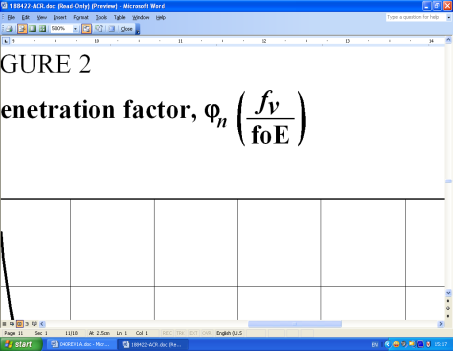 الشـكل 3أس الامتصاص النهاري pالجـدول 2قيم Lh تدل على الخسارة الشفقية وخسارات الإشارة الأخرى (dB)الجـدول 2 ( تتمة)3.5	مسيرات يتجاوز طولها km 9 000تتم التنبؤات في هذه الطريقة بأن يقسم المسير إلى عدد أدنى، n، من القفزات متساوية الطول لا يتجاوز طول أي منها km 4 000.تحسب محصلة متوسط شدة المجال Etl:	– 36.4  Pt + Gtl + Gap – Ly            dB(1 V/m)	(28)وتكون E0 هي شدة المجال في الفضاء الحر من أجل قدرة مشعة e.i.r.p. بقيمة MW 3، وفي هذه الحالة:	E0  139.6 – 20 log p            dB(1 V/m)	(29)		حيث يحسب p' بواسطة المعادلتين (19) و(13) على أساس km 300 = hr.	Gtl:	أعلى قيمة لكسب هوائي الإرسال عند السمت المطلوب في مدى الارتفاع °0 إلى (dB)°8	Gap:	الزيادة في شدة المجال بسبب التبئير عند المسافات الطويلة، حسب العلاقة التالية:		(30)		ولما كانت Gap في العلاقة أعلاه تميل إلى ما لا نهاية عندما تكون D من مضاعفات  R0، فإنها تحدد بقيمة dB 15.	Ly:	عبارة مماثلة لمفهوم Lz والقيمة الحالية الموصى بها هي dB 3,7–.		ملاحظة - يشار إلى أن القيمة Ly تتعلق بعناصر طريقة التنبؤ، ومن ثم يجب أن يقترن أي تعديل في هذه العناصر بمراجعة للقيمة Ly.	fH:	متوسط قيم تردد دوران الإلكترونات الذي يحدد عند نقاط التحكم الواردة في الجدول 1أ)	fM:	التردد المرجعي العلوي. وهو يحدد بشكل منفصل لنقطتي التحكم الواردتين في الجدول 1أ) وتستخلص القيمة الأدنى من:	fM  K · fg            MHz	(31)		(32)	fg:	F2(4000)MUF  1,1 F2(3000)MUF	fg,noon:	قيمة fg في ساعة مقابلة لمنتصف النهار محلياً	fg,min:	أدنى قيمة fg تحدث خلال 24 ساعة.	ويعطي الجدول 3 قيم W وX وY. ويحدد سمت مسير الدائرة العظمى عند منتصف كامل المسير وتستعمل هذه الزاوية في الاستكمال الداخلي الخطي للزاوية بين القيم شرق - غرب والقيم شمال - جنوب.الجـدول 3قيم W وX وY المستعملة لتحديد عامل التصحيح KfL:	تردد مرجعي أدنى:		(33)	حيث R12 لا يتشبع بالنسبة للقيم المرتفعة.	يحدد  في المجموع بالنسبة إلى كل عبور لمسير الشعاع عند ارتفاع km 90. وعندما يكون  < °90، يعتبر cos0,5 مساوياً للصفر.	i90:	زاوية الورود عند ارتفاع km 90	I:	يعطى في الجدول 4.الجـدول 4قيم I المستعملة في المعادلة الخاصة بالتردد fL	Aw:	عامل الشذوذ في الشتاء يحدد عند نقطة منتصف المسير، ويساوي 1 في خطوط العرض الجغرافية من °0 إلى °30 وعند °90، ويصل إلى القيم القصوى المذكورة في الجدول 5 عند °60. وتستخلص القيم عند خطوط العرض المتوسطة بواسطة الاستكمال الداخلي الخطي.الجـدول 5قيم عامل الشذوذ في الشتاء Aw عند خط العرض الجغرافي °60
المستعمل في المعادلة الخاصة بالتردد fLتحسب قيم fL في كل ساعة حتى التوقيت المحلي tr عندما يكون fL  2fLNحيث:		(34)ويحسب fL خلال الساعات الثلاث التالية وفقاً للصيغة التالية:	fL  2 fLN e–0,23t	(35)حيث t هو عدد الساعات بعد اللحظة tr. أما بالنسبة إلى الساعات اللاحقة فإن fLN = fL  إلى الوقت الذي تعطي فيه المعادلة (33) قيمة أعلى.4.5	مسيرات بين 7 000 وkm 9 000يتحدد متوسط شدة مجال الموجة الأيونوسفيرية Eti في هذا المدى من المسافات من خلال الاستكمال الداخلي بين القيم Es
وEl. حيث Es هو جذر التربيع لشدة المجال من المعادلة (27). وتشير إلى El أسلوب مركب كما في المعادلة (28).	Ei  100 log10 Xi            dB(1 V/m)	(36)على أساسحيث:	و	ويساوي التردد MUF الأساسي للمسير أصغر قيم F2(dmax)MUF حسب المعادلة (3) من أجل نقطتي التحكم المشار إليهما في الجدول 1أ).6	القدرة المتوسطة المتيسرة عند المستقبلبالنسبة إلى مدى المسافات حتى km 7 000 حيث تحسب شدة المجال بواسطة الطريقة المذكورة في الفقرة 2.5 من أجل أسلوب w معين تكون شدة مجال الموجة الأيونوسفيرية فيهEw  (dB(1 V/m)) عند التردد (MHz) f، تحدد قدرة الإشارة المقابلة المتيسرة (dBW) Prw عند هوائي استقبال بلا خسارة يساوي كسبه Grw (dB بالنسبة إلى الهوائي المتناحي) في اتجاه ورود الإشارة على النحو التالي:	Prw  Ew  Grw – 20 log10 f – 107,2            dBW	(37)ويعطى متوسط القدرة الناتجة المتيسرة (dBW) Pr من خلال جمع القدرات الصادرة عن مختلف الأساليب، ويتعلق إسهام كل من هذه الأساليب بكسب هوائي الاستقبال في اتجاه ورود هذا الأسلوب. وبالنسبة إلى العدد N من الأساليب المساهمة في المجموع:		(38)أما بالنسبة إلى مسافات تفوق km 9 000، حيث تحسب شدة المجال بواسطة الطريقة المذكورة في الفقرة 3.5، فإن شدة المجال الناتجة El تقابل محصلة الأساليب المركبة. ويحدد Pr في هذه الحالة بواسطة المعادلة (37) حيث Grw هي أكبر قيمة لكسب هوائي الاستقبال عند السمت المطلوب في مدى الارتفاع بين °0 إلى °8.وتحدد القدرة، في المدى المتوسط 7 000 إلى km 9 000 من المعادلة (36) بواسطة القدرتين المقابلتين لقيمتي Es وEl.الجزء 3التنبؤ بأداء النظام7	المتوسط الشهري لنسبة الإشارة إلى الضوضاء (S/N)تعطي التوصية ITU-R P.372 قيماً لمتوسط قدرة الضوضاء الجوية عند الاستقبال على هوائي رأسي قصير أحادي القطب بلا خسارة فوق أرض موصلة تماماً، وتعطي أيضاً قيم شدة الضوضاء الاصطناعية والضوضاء الكونية. وإن (dB(kTb)) Fa هو عامل الضوضاء الخارجية الناتجة عند التردد (MHz) f حيث K هي ثابتة بولتزمان، ودرجة الحرارة المرجعية T بمقدار K 288. فعندما يستعمل، عموماً، هوائي استقبال عملي آخر فقد يختلف عامل الضوضاء الناتج عن هذه القيمة Fa. ولكن بما أن معطيات قياس كاملة عن الضوضاء في هوائيات مختلفة غير متوفرة، فقد يكون من المناسب أن يفترض تطبيق القيمة Fa الناتجة في التوصية ITU-R P.372 كتقدير أولي. ومن ثم فإن المتوسط الشهري للنسبة إشارة إلى ضوضاء (dB) S/N المحققة داخل عرض نطاق (Hz) b هو:  	S/N  Pr – Fa – 10 log10 b + 204	(39)حيث:		Pr: 	هي القدرة المتوسطة المتيسّرة في المستقبِل والمحددة في الفقرة 6 أعلاه.8	شدة المجال الأيونوسفيري وقدرة الإشارة المستقبلة ونسب الإشارة إلى الضوضاء من أجل نسب مئوية أخرى من الوقتيمكن تحديد شدة المجال الأيونوسفيري والقدرة المتاحة للمستقبل والنسبة إشارة إلى ضوضاء من أجل نسبة مئوية محددة من الوقت بدلالة انحرافات الإشارة والضوضاء خلال ساعة واحدة ومن يوم إلى آخر. وفي غياب معطيات أخرى يمكن اعتماد النسب المسموح بها لخبو الإشارة هي النسب التي تبناها المؤتمر WARC HFBC-87 مع انحراف قصير الأجل للعشرية العليا بقيمة dB 5 وانحراف للعشرية الدنيا بقيمة dB 8. أما بالنسبة إلى خبو الإشارة طويل الأجل فتؤخذ انحرافات العشرية بدلالة نسبة تردد التشغيل إلى التردد MUF الأساسي المشار إليه في الجدول 2 من التوصية ITU-R P.842.أما في حالة الضوضاء الجوية فتؤخذ الانحرافات العشرية لقدرة الضوضاء التي يسببها التغير من يوم إلى آخر من التوصية ITU-R P.372. ولا تطبق حالياً أية نسبة يسمح بها للتغير في خلال الساعة الواحدة. وتؤخذ الانحرافات العشرية للضوضاء الاصطناعية في غياب المعلومات المباشرة عن التغاير الزمني على النحو المحدد للانحرافات العشرية في التوصية 
ITU-R P.372 على الرغم من أنها تتعلق حصراً بتركيبة من احتمالات التغير في المكان والزمان. وتعتبر التغيرات المركبة للقيمة العشرية للضوضاء المجرّية خلال الساعة الواحدة ومن يوم إلى آخر مساوية لقيمة dB 2.تعطي النسبة إشارة إلى ضوضاء التي يتم تجاوزها أثناء %90 من الوقت في المعادلة:	S/N90 = S/N50 – (S2wh + S2dd + N2dd)1/2	(40)حيث:	Swh:	أدنى انحراف عشري للإشارة المطلوبة لمتوسط شدة المجال في الساعة الواحدة والناتج ضمن تغيير الساعة (dB)	Sdd:	أدنى انحراف عشري للإشارة المطلوبة لمتوسط شدة المجال في الشهر والناتج ضمن التغييرات اليومية (dB)	Ndd:	أعلى انحراف عشري للضوضاء الخلفية لمتوسط شدة المجال في الشهر الواحد الناتج من التغييرات اليومية (dB)ويمكن الحصول على قيم الانحراف لنسب مئوية أخرى من معلومات التوزيع اللوغاريتمي العادي الوارد في التوصية ITU-R P.1057.9	أدنى تردد مستعمل (LUF)يعرّف أدنى تردد مستعمل (LUF) في التوصية ITU-R P.373. ويقدر هذا التردد وفقاً للتعريف على أنه أدنى تردد، مقدراً إلى أقرب MHz 0,1، يمكن عنده الحصول على نسبة الإشارة إلى الضوضاء المطلوبة المساوية للمتوسط الشهري لنسبة الإشارة إلى الضوضاء.10	اعتمادية الدارة الأساسية (BCR)1.10	اعتمادية الأنظمة المشكلة التماثليةتعرّف الاعتمادية BCR في التوصية ITU-R P.842، حيث الاعتمادية (وهي معطاة في هذه التوصية كنسبة مئوية) هي احتمال تحقيق معايير الأداء المحددة (أي النسبة إشارة إلى ضوضاء المحددة). وفي حالة الأنظمة التماثلية تقدر على أساس النسب إشارة إلى ضوضاء التي تدمج التغيرات العشرية لشدة مجال الإشارة والضوضاء الخلفية خلال الساعة الواحدة ومن يوم إلى آخر. ويرد وصف التوزيع حول القيمة المتوسطة في الفقرة 8 ويرد الإجراء الخاص بذلك في التوصية ITU-R P.842.2.10	اعتمادية الأنظمة المشكلة رقمياً مع مراعاة تمديد الوقت والتردد للإشارة المستقبَلةالاعتمادية في أنظمة التشكيل الصلبة فيما يتعلق بالتمديد المتوقع للوقت والتردد، هي النسبة المئوية من الوقت التي يتوقع أثناءها الحصول على النسبة إشارة إلى ضوضاء المطلوبة باستخدام الإجراء الوارد في الفقرة 8. وينبغي عموماً مراعاة تمديد الوقت والتردد للإشارة المستقبَلة في الأنظمة المشكلة رقمياً.1.2.10	معلمات النظاميستخدم التمثيل المبسَّط لوظيفة النقل في القناة. ويقوم تقدير الاعتمادية فيما يتعلق بطريقة التشكيل المعينة على أربع معلمات:-	النسبة إشارة إلى ضوضاء المطلوبة، S/Nr: نسبة مجموع قدرة متوسط أساليب الإشارة في الساعة إلى الضوضاء المطلوبة لتحقيق الأداء المحدد في الظروف التي تحيط بأساليب الإشارة ضمن نافذتي الوقت والتردد Tw وFw.-	نسبة الاتّساع، A: يتم التنبؤ بالقيمة المتوسطة في الساعة لشدة المجال لكل أسلوب انتشار، مع مراعاة قدرة المرسل وكسب الهوائي في ذلك الأسلوب. ويتحدد الأسلوب الأكثر شدة في تلك الساعة وتكون نسبة الاتساع، A، هي نسبة شدة مجال الأسلوب الفرعي إلى الأسلوب المهيمن، والتي قد تؤثر على أداء النظام إذا ما ترافقت مع تأخير انتشار يفوق Tw وتمديد تردد أعلى من Fw.-	نافذة الوقت Tw: وهي الفاصل الزمني الذي تعمل ضمنه أساليب الإشارة على تحقيق أداء النظام والذي يحدُّ تجاوزه من هذا الأداء.-	نافذة التردد Fw: وهي فاصل التردد الذي تعمل أساليب الإشارة ضمنه على تحقيق أداء النظام والذي يحد تجاوزه من هذا الأداء.2.2.10	وقت الانتشاريُحسب وقت الانتشار لأسلوب ما بالمعادلة التالية:		(41)حيث:	p′:	مسافة مائلة افتراضية (km) تعطى في المعادلتين (13) و(19) وارتفاع الانعكاس hr، محدد في القسم 1.5	c:	سرعة الضوء (km/s) في الغطاء الحر.يمكن تحديد التأخير الزمني التفاضلي بين الأساليب استناداً إلى قيم التأخير الزمني لكل أسلوب.3.2.10	إجراء التنبؤ بالاعتماديةيستخدم الإجراء التالي في التنبؤ بالاعتمادية:المسيرات التي يصل طولها إلى km 9 000:الخطوة 1:	تتحدد شدة المجال للأسلوب المهيمن، Ew باتباع الطريقة الواردة في الفقرتين 2.5 و3.5.الخطوة 2:	يتم تحديد جميع الأساليب النشيطة الأخرى التي يتم فيها تجاوز شدة المجال (EW – A ((dB).الخطوة 3:	من الأساليب المحددة في الخطوتين (1 أو (2، يتحدد الأسلوب الواصل أولاً، وتتحدد جميع الأساليب في النافذة Tw المقيسة من الأسلوب الواصل أولاً.الخطوة 4:	فيما يتعلق بالمسيرات التي يصل طولها إلى km 7 000، يتم جمع قدرة الأساليب الواصلة في النافذة، أو يستخدم إجراء الاستكمال الداخلي الوارد في الفقرة 4.5 فيما يتعلق بالمسيرات التي يتراوح طولها بين 7 000 وkm 9 000، وتتحدد اعتمادية الدارة الأساسية (BCR) باستخدام الإجراء الوارد في الفقرة 1.10 والذي يستعمل إجراء الجدول 1 من التوصية ITU-R P.842. وتستعمل نسبة الإشارة إلى الضوضاء المطلوبة، S/Nr، في الخطوة 10 من ذلك الجدول.الخطوة 5:	إذا كان لأي أسلوب نشيط من الأساليب التي تحددت في الخطوة 2 أوقات انتشار تفاضلي تتجاوز نافذة الوقت، Tw، فإن نقص الاعتمادية الناجم عن هذه الأساليب يتحدد باستخدام طريقة مماثلة لتلك الخاصة باعتمادية الدارة الإجمالية الواردة في الجدول 3 من التوصية ITU-R P.842، والتي تستعيض عن نسب الحماية النسبية الواردة في الخطوة 3 من الجدول 3 بالنسبة A وتتجاهل عامل التغيُّر من يوم إلى يوم بإعطاء جميع معلمات الخطوتين 5 و8 القيمة dB 0. وانحطاط الاعتمادية الناجمة عن تداخل الأساليب المتعددة، MIR، هو العامل الناتج في الخطوة 12 من الجدول 3. والاعتمادية الإجمالية للدارة في غياب الانتثار (تقابل الخطوة 14 من الجدول 3 بالتوصية ITU-R P.842) تساوي ((BCR) × (MIR)/100)%.ويلاحظ أنه قد يكون من الضروري إعادة النظر في قيم الانحرافات العشرية الواردة في الخطوتين 6 و9 من الجدول 3 إذ إن توزيع الاحتمالات قد يختلف باختلاف الأساليب.الخطوة 6:	خارج المناطق والأوقات التي يتوقع فيها الانتثار، يتوقع أن يكون تخالف التردد الناجم عن حركة وسط طبقات الانعكاس بحدود Hz 1، وتفترض هذه الطريقة أن تردداً من هذا القبيل يُهمل.المسيرات التي يفوق طولها عن km 9 000شدة مجال الإشارة المركبة هي تلك الناتجة في الفقرة 3.5. ويُفترض أن الأساليب التي تُنتج هذه الإشارة المركبة تندرج ضمن تمديد وقت انتشار قدره ms 3 عند km 7 000 ويزداد تدريجياً ليصل إلى ms 5 عند km 20 000. وإذا كانت نافذة الوقت المخصصة للنظام أقل من تمديد وقت الانتشار هذا يمكن التنبؤ بأن النظام لن يفي بشروط أدائه.3.10	الانتثار الاستوائيفضلاً عن ذلك، ينبغي القيام بالخطوات التالية من أجل حساب التمديد الناجم عن الانتثار والذي يستدعي نموذج الانتثار الاستوائي الوارد في التذييل 1:الخطوة 7:	إذا انطوى المسير على تمديد وقت مردّه الانتثار في الأوقات والمناطق الجغرافية المحددة في التذييل 1، الفقرة 1 طبقت دالة انتثار الوقت في أوقات الزيادة على كل أسلوب من أساليب المنطقة F داخل نافذة الوقت وشدة الانتثار pTspread الموجود في حافة نافذة الوقت Tw.الخطوة 8:	يرد في الفقرة 2 من التذييل 1 التمديد المحتمل في التردد الناجم عن الانتثار ودالة الانتثار الترددي هذه، pFspread، تطبق في الأوقات وفي المناطق الجغرافية المحددة في التذييل على الأسلوب المهيمن للمنطقة F ووجدت شدة انتثار التردد متناظرة في حواف نافذة التردد Fw.الخطوة 9:	إذا تجاوزت نسبة أي pTspread و/أو pFspread إلى سوية المكونة المرآوية للأسلوب المهيمن، pm، كما يرد في الخطوة (1 أعلاه على حواف النوافذ التي تتجاوز النسبة A، فإن احتمال حدوث انتثار ينبغي تحديده عند نقاط التحكم الخاصة بأساليب المنطقة F على النحو الوارد في الفقرة 3 من التذييل 1. وعند مراعاة أكثر من نقطة تحكم واحدة لأسلوب انتشار ما، يؤخذ الاحتمال الأكبر.الخطوة 10:	تعطى اعتمادية الدارة الإجمالية في الدالة التالية:	(BCR) × (RM) × (1 − (1 − RSmax) (probocc))	(42)حيث احتمال ظهور الانتثار probocc معرف في التذييل 1.التذييل 1
للملحق 1نموذج الانتثار الاستوائي لإشارات الموجات الديكامترية (HF)1	يعطى نموذج الانتثار الزمني للقدرة المتيسِّرة من المكونة المنتثرة pTspread في توزيع لوغاريتمي نصف عادي:في الحالات التي تكون فيها τ أكبر من τm.حيث:	pm:	القدرة المتيسرة المستقبلة من الانعكاس المرآوي للأسلوب	τ:	التأخير الزمني المعني	τm:	لتأخير الزمني في الأسلوب المرآوي	Tspread:	الانحراف المعياري لتمديد الوقت في هذا التوزيع النصفي وهو ms 1.2	الانتثار في تمديد التردد متناظر حول التردد المرسل وشكل تغيُّره مماثل لتمديد الوقت:حيث:	f:	التردد المعني؛	fm:	التردد المركزي المرسَل؛	Fspread:	الانحراف المعياري لتمديد التردد وهو Hz 33	احتمال ظهور الانتثار في يوم محدد في شهر، probocc، يعطى في العلاقة:حيث:حيث λd هو الميل المغنطيسيحيث:	Tl:	التوقيت المحلي عند نقطة المراقبة مقدراً بالساعات؛	=FR	(0.1 + 0.008R12) أو (1 أيهما أصغر، و R12هو الكَلَف الشمسيو	حيث m هو رقم الشهر.4	سيكون إجراء التنبؤ تحديد سويات مكونات انتثار الوقت والتردد تبعاً لحدود نافذتي الوقت والتردد المحددتين في نظام التشكيل المستخدم. وإذا كانت نسبة أعلى سوية بينهما إلى سوية المكونة المرآوية للأسلوب المهيمن تقع ضمن حدود التداخل بين الرموز المخصصة للنظام، يتوقع أن يكون النظام ضمن الاحتمال الذي يعطيه نموذج احتمال ظهور الانتثار.__________سلاسل توصيات قطاع الاتصالات الراديوية(يمكن الاطلاع عليها أيضاً في الموقع الإلكتروني http://www.itu.int/publ/R-REC/en)سلاسل توصيات قطاع الاتصالات الراديوية(يمكن الاطلاع عليها أيضاً في الموقع الإلكتروني http://www.itu.int/publ/R-REC/en)السلسلةالعنـوانBOالبث الساتليBRالتسجيل من أجل الإنتاج والأرشفة والعرض؛ الأفلام التلفزيونيةBSالخدمة الإذاعية (الصوتية)BTالخدمة الإذاعية (التلفزيونية)Fالخدمة الثابتةMالخدمة المتنقلة وخدمة التحديد الراديوي للموقع وخدمة الهواة والخدمات الساتلية ذات الصلةP	انتشار الموجات الراديويةP	انتشار الموجات الراديويةRAعلم الفلك الراديويSالخدمة الثابتة الساتليةRSأنظمة الاستشعار عن بعدSAالتطبيقات الفضائية والأرصاد الجويةSFتقاسم الترددات والتنسيق بين أنظمة الخدمة الثابتة الساتلية والخدمة الثابتةSMإدارة الطيفSNGالتجميع الساتلي للأخبارTFإرسالات الترددات المعيارية وإشارات التوقيتVالمفردات والمواضيع ذات الصلةملاحظة: تمت الموافقة على النسخة الإنكليزية لهذه التوصية الصادرة عن قطاع الاتصالات الراديوية بموجب الإجراء الموضح في القرار ITU-R 1.طول المسير، (km) Dالأساليب Eالأساليب F20  D  2 000MM2 000  D  4 000T  1 000, R – 1 000–2 000  D  dmax–MD  dmax–T  d0 / 2, R – d0 / 2طول المسير، (km) D الأساليب F20  D  2 000M2 000  D  9 000T  1 000, R – 1 000طول المسير، (km) D الأساليب F20  D  dmaxMdmax  D  9 000T  d0 / 2, M, R – d0 / 2طول المسير، (km) Dالأساليب Eالأساليب F20  D  2 000MM2 000  D  4 000T  1 000, M, R – 1 000–2 000  D  dmax–T  1 000, M, R – 1 000dmax  D  9 000–T  1 000, T  d0 / 2, M, 
R – d0 / 2, R – 1 000M:	نقطة منتصف المسيرT:	موقع المرسلR:	موقع المستقبلdmax:	أقصى طول للقفزة في الأسلوب F2d0:	طول القفزة في الأسلوب من رتبة أدنىتقدَّر المسافات بالكيلومتر (km).M:	نقطة منتصف المسيرT:	موقع المرسلR:	موقع المستقبلdmax:	أقصى طول للقفزة في الأسلوب F2d0:	طول القفزة في الأسلوب من رتبة أدنىتقدَّر المسافات بالكيلومتر (km).M:	نقطة منتصف المسيرT:	موقع المرسلR:	موقع المستقبلdmax:	أقصى طول للقفزة في الأسلوب F2d0:	طول القفزة في الأسلوب من رتبة أدنىتقدَّر المسافات بالكيلومتر (km).أ ) مديات الإرسال أقل من km 2 500 أو مساوية لهاأ ) مديات الإرسال أقل من km 2 500 أو مساوية لهاأ ) مديات الإرسال أقل من km 2 500 أو مساوية لهاأ ) مديات الإرسال أقل من km 2 500 أو مساوية لهاأ ) مديات الإرسال أقل من km 2 500 أو مساوية لهاأ ) مديات الإرسال أقل من km 2 500 أو مساوية لهاأ ) مديات الإرسال أقل من km 2 500 أو مساوية لهاأ ) مديات الإرسال أقل من km 2 500 أو مساوية لهاالتوقيت المحلي عند منتصف المسير، tالتوقيت المحلي عند منتصف المسير، tالتوقيت المحلي عند منتصف المسير، tالتوقيت المحلي عند منتصف المسير، tالتوقيت المحلي عند منتصف المسير، tالتوقيت المحلي عند منتصف المسير، tالتوقيت المحلي عند منتصف المسير، tالتوقيت المحلي عند منتصف المسير، t01  t  0404  t  0707  t  1010  t  1313  t  1616  t  1919  t  2222  t  01Gn77,5  Gn2,06,66,21,50,51,41,51,0الشتاء72,5  Gn  77,53,48,38,60,90,52,53,03,0الشتاء67,5  Gn  72,56,215,612,82,31,54,67,05,0الشتاء62,5  Gn  67,57,016,014,03,62,06,89,86,6الشتاء57,5  Gn  62,52,04,56,61,40,82,73,02,0الشتاء52,5  Gn  57,51,31,03,20,30,41,82,30,9الشتاء47,5  Gn  52,50,90,62,20,20,21,21,50,6الشتاء42,5  Gn  47,50,40,31,10,10,10,60,70,3الشتاء77,5  Gn1,42,57,43,81,02,42,43,3الاعتدال72,5  Gn  77,53,311,011,65,12,64,06,07,0الاعتدال67,5  Gn  72,56,512,021,48,54,86,010,013,7الاعتدال62,5  Gn  67,56,711,217,09,07,29,010,915,0الاعتدال57,5  Gn  62,52,44,47,55,02,64,85,56,1الاعتدال52,5  Gn  57,51,72,05,03,02,24,03,04,0الاعتدال47,5  Gn  52,51,11,33,32,01,42,62,02,6الاعتدال42,5  Gn  47,50,50,61,61,00,71,31,01,3الاعتدال77,5  Gn2,22,71,22,32,23,84,23,8الصيف72,5  Gn  77,52,43,02,83,02,74,24,84,5الصيف67,5  Gn  72,54,94,26,24,53,85,47,77,2الصيف62,5  Gn  67,56,54,89,06,04,89,19,58,9الصيف57,5  Gn  62,53,22,74,03,03,06,56,75,0الصيف52,5  Gn  57,52,51,82,42,32,65,04,64,0الصيف47,5  Gn  52,51,61,21,61,51,73,33,12,6الصيف42,5  Gn  47,50,80,60,80,70,81,61,51,3الصيفب) مديات الإرسال أكبر من km 2 500ب) مديات الإرسال أكبر من km 2 500ب) مديات الإرسال أكبر من km 2 500ب) مديات الإرسال أكبر من km 2 500ب) مديات الإرسال أكبر من km 2 500ب) مديات الإرسال أكبر من km 2 500ب) مديات الإرسال أكبر من km 2 500ب) مديات الإرسال أكبر من km 2 500التوقيت المحلي عند منتصف المسير، tالتوقيت المحلي عند منتصف المسير، tالتوقيت المحلي عند منتصف المسير، tالتوقيت المحلي عند منتصف المسير، tالتوقيت المحلي عند منتصف المسير، tالتوقيت المحلي عند منتصف المسير، tالتوقيت المحلي عند منتصف المسير، tالتوقيت المحلي عند منتصف المسير، t01  t  0401  t  0404  t  0707  t  1010  t  1313  t  1616  t  1919  t  2222  t  01Gn77,5  Gn1,51,52,72,50,80,00,90,81,6الشتاء72,5  Gn  77,52,52,54,54,30,80,31,62,04,8الشتاء67,5  Gn  72,55,55,55,07,01,90,53,04,59,6الشتاء62,5  Gn  67,55,35,37,05,92,00,74,04,510,0الشتاء57,5  Gn  62,51,61,62,42,70,60,41,71,83,5الشتاء52,5  Gn  57,50,90,91,01,30,10,11,01,51,4الشتاء47,5  Gn  52,50,60,60,60,80,10,10,61,00,5الشتاء42,5  Gn  47,50,30,30,30,40,00,00,30,50,4الشتاء77,5  Gn1,01,01,22,73,00,62,02,31,6الاعتدال72,5  Gn  77,51,81,82,94,15,71,53,25,63,6الاعتدال67,5  Gn  72,53,73,75,67,78,13,55,09,57,3الاعتدال62,5  Gn  67,53,93,95,27,69,05,07,510,07,9الاعتدال57,5  Gn  62,51,41,42,03,23,81,84,05,43,4الاعتدال52,5  Gn  57,50,90,90,91,82,01,33,12,72,0الاعتدال47,5  Gn  52,50,60,60,61,21,30,82,01,81,3الاعتدال42,5  Gn  47,50,30,30,30,60,60,41,00,90,6الاعتدال77,5  Gn1,91,93,82,21,12,11,22,32,4الصيف72,5  Gn  77,51,91,94,62,91,32,21,32,82,7الصيف67,5  Gn  72,54,44,46,35,91,93,31,74,44,5الصيف62,5  Gn  67,55,55,58,57,62,64,23,25,55,7الصيف57,5  Gn  62,52,82,83,83,71,42,71,64,53,2الصيف52,5  Gn  57,52,22,22,42,21,02,21,24,42,5الصيف47,5  Gn  52,51,41,41,61,40,61,40,82,91,6الصيف42,5  Gn  47,50,70,70,80,70,30,70,41,40,8الصيفWXYشرق-غرب0,11,20,6شمال-جنوب0,20,20,4خطوط العرض الجغرافيةخطوط العرض الجغرافيةالشهرالشهرالشهرالشهرالشهرالشهرالشهرالشهرالشهرالشهرالشهرالشهرالمطراف
الأولالمطراف
الآخرJFMAMJJASOND 35 N 35 N1,11,05111111111,051,1 35 N35 N-35 S1,051,02111111111,021,05 35 N 35 S1,051,02111,021,051,051,02111,021,0535 N-35 S35 N-35 S11111111111135 N-35S 35 S11111,021,051,051,021111 35 S 35 S11111,051,11,11,051111نصف الكرة الأرضيةالشهرالشهرالشهرالشهرالشهرالشهرالشهرالشهرالشهرالشهرالشهرالشهرJFMAMJJASONDالشمالي1,301,151,031111111,031,151,30الجنوبي1111,031,151,301,301,151,03111